UTORAK, 24.III. 2020.ZADATCI ZA UČENIKE 3.B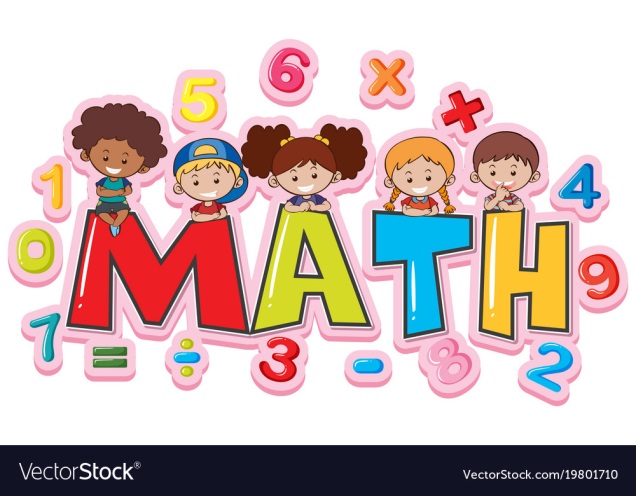 MDijeljenje brojeva do 100 Prepiši i izračunaj zadatak u bilježnicu.		54 : 9 = Odgovori u bilježnicu punom rečenicom . O kojoj je računskoj radnji riječ u ovom zadatku?Objasni što je dijeljenje.Prisjeti se gradiva II. razreda. Riješi zadatke Dijeljenje brojeva do 100 ( radna bilježnica, str. 97.)Tijekom dana, kada riješiš zadatke s ove stranice, uslikaj mi samo ovu stranicu i pošalji putem e – maila.Zamoli nekog od ukućana i riješite u paru zadatke iz radne bilježnice, str. 98.Provjerite jedno drugome rješenja.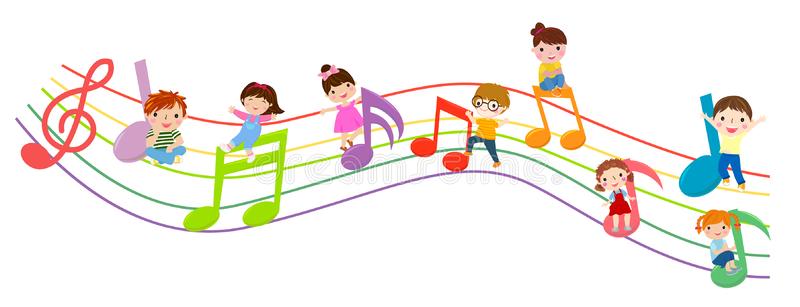 GK: PJEVANJE:	Proljeće u srcu SLUŠANJE: Zbor zvončićaPonovi pjesmu Ode zima koju si naučio / naučila pjevati prošli put.Nauči pjevati pjesmu Proljeće u srcu ( udžbenik, str. 52. ) .Pažljivo poslušaj skladbu Zbor zvončića , W.A. Mozart .Pokušaj odrediti ugođaj, izvođače i tempo skladbe Zbor zvončića.